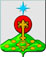 РОССИЙСКАЯ ФЕДЕРАЦИЯСвердловская областьДУМА СЕВЕРОУРАЛЬСКОГО ГОРОДСКОГО ОКРУГАРЕШЕНИЕот 23 декабря 2020 года	          № 67г. СевероуральскО внесении изменения в Положение о порядке оплаты заинтересованными лицами расходов, связанных с организацией и проведением публичных слушаний по отдельным вопросам градостроительной деятельности в Североуральском городском округеВ соответствии с Градостроительным кодексом Российской Федерации, Федеральным законом от 06 октября 2003 года № 131-ФЗ «Об общих принципах организации местного самоуправления в Российской Федерации», Уставом Североуральского городского округа, Дума Североуральского городского округаРЕШИЛА:1. Внести в Решение Думы Североуральского городского округа 
от 26 августа 2020 года № 45 «Об утверждении Положения о порядке оплаты заинтересованными лицами расходов, связанных с организацией и проведением публичных слушаний по отдельным вопросам градостроительной деятельности в Североуральском городском округе» (далее-Решение), следующие изменения: 1) наименование Решения изложить в новой редакции:«Об утверждении Положения о порядке оплаты заинтересованными лицами расходов, связанных с организацией и проведением общественных обсуждений или публичных слушаний по отдельным вопросам градостроительной деятельности в Североуральском городском округе»;2) пункт 1 Решения изложить в новой редакции:	«1.Утвердить Положение о порядке оплаты заинтересованными лицами, расходов, связанных с организацией и проведением общественных обсуждений или публичных слушаний по отдельным вопросам градостроительной деятельности в Североуральском городском округе (прилагается).»;	3) наименование Положения изложить в новой редакции:«Положение о порядке оплаты заинтересованными лицами расходов, связанных с организацией и проведением общественных обсуждений или публичных слушаний по отдельным вопросам градостроительной деятельности в Североуральском городском округе»;	4) пункт 1 Положения изложить в новой редакции:	«1. Настоящее Положение о порядке оплаты заинтересованными лицами расходов, связанных с организацией и проведением общественных обсуждений или публичных слушаний по отдельным вопросам градостроительной деятельности в Североуральском городском округе (далее-Положение) разработано в соответствии с частью 10 статьи 39 и частью 4 статьи 40 Градостроительного кодекса Российской Федерации, Федеральным законом от 06.10.2003№ 131-ФЗ «Об общих принципах организации местного самоуправления в Российской Федерации», Уставом Североуральского городского округа и регламентирует порядок оплаты заинтересованными лицами расходов, связанных с организацией и проведением на территории Североуральского городского округа общественных обсуждений или публичных слушаний по отдельным вопросам градостроительной деятельности.»;	5) пункт 2 Положения изложить в новой редакции:	«2. Возмещению заинтересованными лицами подлежат расходы органов местного самоуправления Североуральского городского округа, связанные с организацией и проведением на территории Североуральского городского округа общественных обсуждений или публичных слушаний по проектам постановлений Администрации Североуральского городского округа о предоставлении разрешения на условно разрешенный вид использования земельного участка или объекта капитального строительства, на отклонение от предельных параметров разрешенного строительства, реконструкции объектов капитального строительства (далее- общественные обсуждения или публичные слушания).»;	6) пункт 3 Положения изложить в новой редакции:	«3. Заинтересованными лицами, на которых в соответствии с настоящим Положением возлагается обязанность по возмещению вышеуказанных расходов органов местного самоуправления Североуральского городского округа, связанных с организацией и проведением на территории Североуральского городского округа общественных обсуждений или публичных слушаний, являются физические и юридические лица, заинтересованные в предоставлении разрешений, указанных в пункте 2 настоящего Положения (далее-заинтересованные лица).»;	7) пункт 4 Положения изложить в новой редакции:	«4. Размер оплаты расходов, связанных с организацией и проведением общественных обсуждений или публичных слушаний (далее-размер оплаты расходов), определяется Администрацией Североуральского городского округа в соответствии с принципом обеспечения допустимости муниципальных услуг по предоставлению разрешения на условно разрешенный вид использования земельного участка или объекта капитального строительства, реконструкции объектов капитального строительства (далее –разрешения), исходя из фактически понесенных затрат и оценки издержек органа местного самоуправления на проведение публичных слушаний и общественных обсуждений (по одному вопросу), и рассчитывается по следующей формуле:         Р=Рсообщ+Ропубл+Рэкс+Рар, где	Р-размер оплаты расходов:	Р сообщ - расходы, обусловленные направлением сообщений о проведении общественных обсуждений или публичных слушаний по вопросу предоставления разрешения правообладателям земельных участков, имеющих общие границы с земельным участком, применительно к которому запрашивается данное размещение, правообладателям объектов капитального строительства, расположенных на земельных участках, имеющих общие границы с земельным участком, применительно к которым запрашивается разрешение, и правообладателям помещений, являющихся частью объекта капитального строительства, применительно к которому запрашивается разрешение;	Р опубл - расходы, обусловленные официальным опубликованием, распространением на информационных стендах оповещения о начале общественных обсуждений или публичных слушаний, официальным опубликованием проекта постановления Администрации Североуральского городского округа по вопросу, выносимому на общественные обсуждения или публичные слушания, заключения о результатах общественных обсуждений или публичных слушаний;	Р экс-расходы на проведение экспозиции по проекту постановления Администрации Североуральского городского округа, выносимому на общественные обсуждения или публичные слушания;	Р ар-расходы на оплату аренды помещений для проведения публичных слушаний.	Рсообщ определяется по формуле:	Р сообщ=р1хПР кол, где 	р1-расходы на направление одного сообщения о проведении общественных обсуждений или публичных слушаний (включая расходы на почтовые услуги, приобретение канцелярский товаров, и расходных материалов для оргтехники);	ПР кол-количество правообладателей, которым направляется сообщение о проведении общественных обсуждений или публичных слушаний.»;	8) пункт 6 Положения изложить в новой редакции:	«6. Размер оплаты расходов устанавливается в постановлении Главы Североуральского городского округа о назначении общественных обсуждений или публичных слушаний.»;	9) пункт 7 Положения изложить в новой редакции:	«7. Оплата расходов, связанных с организацией и проведением общественных обсуждений или публичных слушаний, осуществляется заинтересованным лицом до даты опубликования заключения о результатах общественных обсуждений или публичных слушаний, определенной в постановлении Главы Североуральского городского округа о назначении общественных обсуждений или публичных слушаний.»;	10) пункт 9 Положения изложить в новой редакции:	«9. Суммы, поступавшие в качестве оплаты расходов, связанных с организацией и проведением общественных обсуждений или публичных слушаний, зачисляются в доход бюджета Североуральского городского округа.».2. Опубликовать настоящее Решение в газете «Наше слово» и разместить на официальном сайте Администрации Североуральского городского округа.3. Контроль за исполнением настоящего Решения возложить на постоянную депутатскую комиссию Думы Североуральского городского округа по городскому хозяйству и землепользованию (Злобин А.А.).Глава Североуральского городского округа ______________В.П. Матюшенко                                  Председатель ДумыСевероуральского городского округа_____________Е.С. Балбекова